Kислородный концентратор Lauf G 200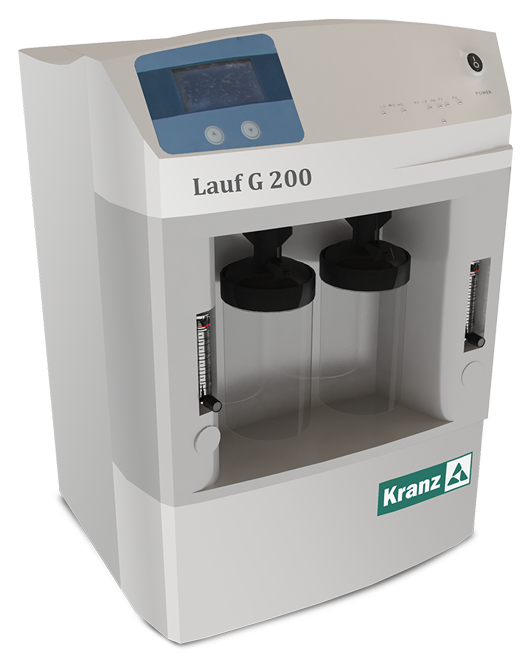 Бренд:KranzСтрана-производитель:КитайПолное описаниеПодробнее о производителе

Позволяет получать кислород высокой концентрации 90-96% методом молекулярной фильтрации окружающего воздуха. 

Предназначен для ингаляции кислорода через лицевую маску, проведения ингаляций лекарственными препаратами, изготовления кислородных коктейлей в отделениях общего профиля, отделениях интенсивной терапии, отделениях и кабинетах физиотерапии 